JOBSHEET PRAKTIKUM 8 HIGH PASS FILTERTujuanMahasiswa diharapkan dapat :Mengetahui pengertian, prinsip kerja, dan karakteristik High Pass Filter.Merancang, merakit dan menguji rangkaian High Pass Filter dengan benar.Menganalisa dan membuat kesimpulan dari hasil praktikum rangkaian High Pass Filter dengan benar.Dasar Teori       (Hasil rangkuman Kuliah)Alat dan BahanAlat (simulasi)Osciloskop	1 buahProbe	3 buahGenerator Sinyal	1 buahAvo Meter digital	1 buahPower Supply	1 buahKabel penghubung	secukupnyaBahan (simulasi)Lm741	1 buahResistor 10 kΩ, 470 Ω, 22k Ω,1k Ω	masing-masing 1 buahCapasitor 1 nF , 47 nF, 10uF, 100uF	masing-masing 1 buahLangkah percobaanGambarkan rangkaian High Pass Filter dengan menggunakan program Multisim. Sambungkan trainer High Pass Filter dengan sumber tegangan (power supply).Sambungkan pin input rangkaian  ke virtual generator sinyalSambungkan pin input pada channel 1 osciloskop virtual dan pin output pada channel 2 osciloskop virtual.Catat dan gambar sinyal input dan sinyal output pada tabel percobaan 1.Lakukan pengamatan pada layar osciloskop virtual terhadap setiap perubahan capasitor dan resistor dari generator sinyal virtual sesuai dengan dengan tabel percobaan 1.Atur frekuensi keluaran dari generator sinyal virtual sesuai dengan tabel percobaan 2.Lakukan pengamatan pada layar osciloskop virtual terhadap setiap frekuensi dari generator sinyal sesuai dengan dengan tabel percobaan 2.Catat hasil yang didapat sesuai dengan tabel percobaan.Hasil percobaan High Pass filter aktif tersebut dimasukkan ke dalam tabel sesuai dengan tabel 1 dan tabel 2.Buat kesimpulan dari hasil praktikum.PercobaanRangkaian yang akan dianalisa, yaitu high pass filter orde-1High pass filter orde-1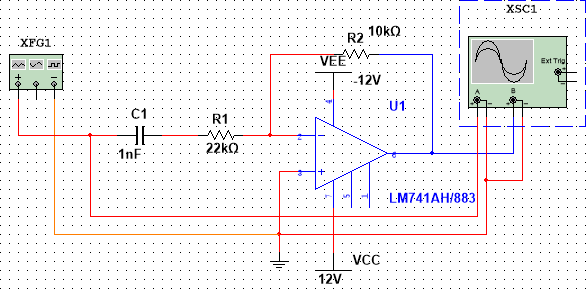 Gambar 4.Rangkaian high pass filter orde-1Hasil PercobaanTabel 1.PercobaanHigh Pass Filter Orde-1Frekuensi = 1kHz / 2 VAnalisa Hasil Percobaan..................................................................................................................................Kesimpulan.......................................................................................................................................Soal LatihanSebutkan ciri-ciri dan karakteristik dari rangkaian High Pass Filter yang anda ketahui dari percobaan ini?Sebutkan aplikasi high pass filter beserta penjelasannya !No.NilaiNilaiNilai CGambar Sinyal OutputKeteranganKeteranganfCT(dB)No.R1R2Nilai CGambar Sinyal OutputInputOutputfCT(dB)1.470Ω10 KΩ1nFTime/div : Volt/div:Time/div:Volt/div:47 nFTime/div : Volt/div:Time/div:Volt/div:10 uFTime/div : Volt/div:Time/div:Volt/div:100uFTime/div : Volt/div:Time/div:Volt/div:21KΩ10 KΩ1 nFTime/div : Volt/div:Time/div:Volt/div:21KΩ10 KΩ47 nFTime/div : Volt/div:Time/div:Volt/div:21KΩ10 KΩ10 uFTime/div : Volt/div:Time/div:Volt/div:21KΩ10 KΩ100uFTime/div : Volt/div:Time/div:Volt/div:310kΩ10 KΩ1nFTime/div : Volt/div:Time/div:Volt/div:310kΩ10 KΩ47nFTime/div : Volt/div:Time/div:Volt/div:310kΩ10 KΩ10 uFTime/div : Volt/div:Time/div:Volt/div:310kΩ10 KΩ100uFTime/div : Volt/div:Time/div:Volt/div:422KΩ10KΩ1nFTime/div : Volt/div:Time/div:Volt/div:422KΩ10KΩ47nFTime/div : Volt/div:Time/div:Volt/div:422KΩ10KΩ10uFTime/div : Volt/div:Time/div:Volt/div:100uFTime/div : Volt/div:Time/div:Volt/div: